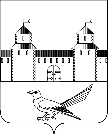 от  27.12.2016 № 2335-пОб утверждении схемы расположенияземельных участков на кадастровом плане	В соответствии со статьёй 11.10 Земельного кодекса Российской Федерации, статьёй 16 Федерального закона от 06.10.2003 № 131 – ФЗ «Об общих принципах организации местного самоуправления в Российской Федерации», приказом Минэкономразвития РФ от 01.09.2014 № 540 «Об утверждении классификатора видов разрешенного использования земельных участков», руководствуясь статьями 32, 35, 40 Устава муниципального образования Сорочинский городской округ Оренбургской области и поданным заявлением через МКУ «МФЦ» г.Сорочинск               (вх. №974036 от 02.12.2016), администрация Сорочинского городского округа Оренбургской области постановляет:       1. Утвердить схему расположения земельных участков на кадастровом плане образованных путем разделаиз земельного участка с кадастровым номером 56:30:0902001:386, условные номера земельных участков 56:30:0902001:386:ЗУ1, 56:30:0902001:386: ЗУ2 с местоположением:   1.1. ЗУ1- Площадь земельного участка  902кв. м., расположенный в кадастровом квартале: 56:30:0902001 по адресу: Российская Федерация, Оренбургская область, Сорочинский городской округ, с. Уран, ул. Березовая, дом 6.Разрешенное использование: для индивидуального жилищного строительства. Категория земель: земли населенных пунктов.   1.2. ЗУ2- Площадь земельного участка   898 кв. м., расположенный в кадастровом квартале: 56:30:0902001 по адресу: Российская Федерация, Оренбургская область, Сорочинский городской округ, с. Уран, ул. Березовая, дом 6 «А»Разрешенное использование: для индивидуального жилищного строительства.Категория земель: земли населенных пунктов.      2. Контроль за исполнением настоящего постановления возложить на главного архитектора муниципального образования Сорочинский городской округ Оренбургской области Александра Федотовича Крестьянова.      3. Настоящее постановление вступает в силу со дня подписания и подлежит размещению на Портале муниципального образования Сорочинский городской округ Оренбургской области.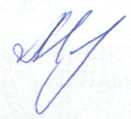 Глава муниципального образованияСорочинский городской округ                                                   Т.П. МелентьеваРазослано: в дело, Управление архитектуры, прокуратуре, заявителю, Кузнецову В.Г.Администрация Сорочинского городского округа Оренбургской области                                            ПОСТАНОВЛЕНИЕ